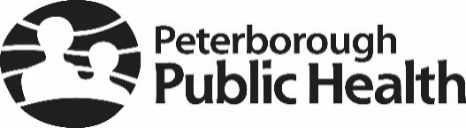 Facility Outbreaks in Peterborough County and CityAlert Date:  2019-09-03 Time:  10:15 am (Alert #044)This table is updated when a new outbreak is declared, when a causative agent is identified and/or when an outbreak is declared over.  If you have questions about these outbreaks, please contact the facility.  For further information, call Infectious Diseases program staff at 705-743-1000.  This information is posted on www.peterboroughpublichealth.ca The following facilities in Peterborough County and City are experiencing an outbreak:Facility NameAddressPhoneOnset of First Case(Y/M/D)Date Reported(Y/M/D)Type of OutbreakCausative AgentRecommendationsPublic HealthContact PersonDate Declared Over(Y/M/D)Springdale Manor LTC2698 Clifford Line,Peterborough, ONK9J 6X6705-745-88112019-08-302019-08-31EntericUnknownThis facility is experiencing an enteric outbreak.  Staff/volunteers working at this facility should be advised not to work at any other facility.Ravi Shahe,PHI